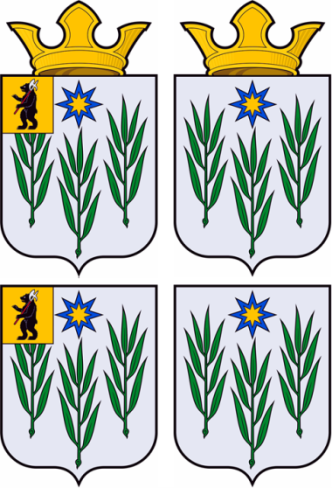 АДМИНИСТРАЦИЯИВНЯКОВСКОГО СЕЛЬСКОГО ПОСЕЛЕНИЯЯрославского муниципального районаЯрославской областиПОСТАНОВЛЕНИЕВ  соответствии с пунктом 33 статьи 14 Федерального закона от 06.10.2003  № 131-ФЗ «Об общих принципах организации местного самоуправления в Российской Федерации», в целях реализации на территории Ивняковского сельского поселения Стратегии национальной безопасности Российской Федерации до 2020 года, утвержденной Указом Президента Российской Федерации от 12.05.2009 № 537, а также положений Закона Ярославской области от 05.05.2006 № 20-з «О профилактике правонарушений в Ярославской области», постановления Администрации Ярославского муниципального района от 13.02.2015 № 758 «О профилактике правонарушений в Ярославском муниципальном районе»,  иными нормативными правовыми актами Российской Федерации, АДМИНИСТРАЦИЯ СЕЛЬСКОГО ПОСЕЛЕНИЯ ПОСТАНОВЛЯЕТ:	1. Утвердить  муниципальную целевую программу «Профилактика правонарушений в сфере общественного порядка в Ивняковском сельском поселении» на 2021-2023 годы.2. Разместить настоящее постановление на официальном сайте Администрации Ивняковского сельского поселения в сети Интернет. 3. Контроль за исполнением настоящего постановления возложить на заместителя Главы Ивняковского сельского поселения Буличенко А.В. 4.  Постановление вступает в силу с момента подписания.                                                             УТВЕРЖДЕНА       постановлением                                                                                         Администрации  Ивняковского                                                                       сельского поселения                                                                                    от ____. ______.2020 № ____МУНИЦИПАЛЬНАЯ ЦЕЛЕВАЯ ПРОГРАММА«Профилактика правонарушений в сфере общественного порядка в Ивняковском сельском поселении» на 2021-2023 годыПАСПОРТМуниципальной целевой программы«Профилактика правонарушений в сфере общественного порядка в Ивняковском сельском поселении» на 2021-2023 годыСведения об общей потребности в ресурсахСправочно:    - дежурство членов ДНД осуществляется каждую неделю по четвергам;		- в году 52 четверга;		- по Ивняковскому сельскому поселению дежурят 4 дружинника (2- в                            п. Ивняки, 2 – с. Сарафоново);                         - дежурство продолжается в течении 3 часов;                         - стоимость1 часа дежурства – 100 рублей;Расчет: 52х4х3х100=62.4 тыс. рублей.Оплата услуг  договоров добровольного страхования граждан добровольных дружин от несчастных случаев 3000 Х 9 чел. =27 тыс. руб.Анализ и оценка проблемы, решение которой осуществляется путем реализации ПрограммыВ целях формирования на территории  Ивняковском сельского поселения «эффективной многоуровневой системы профилактики преступлений и правонарушений возникла необходимость разработки и принятия  Муниципальной Целевой Программы профилактики правонарушений на 2021 – 2023 годы, которая позволит реализовать комплекс объединенных единым замыслом адекватных мер по устранению причин и условий, способствующих совершению преступлений, воздействию на граждан в направлении формирования их законопослушного поведения и правового воспитания, профилактики правонарушений.Противодействие преступности, охрана общественного порядка и безопасности граждан, профилактика правонарушений всегда являлись важнейшими задачами всех без исключения органов государственной власти, всего общества. Осуществление планов экономического и социально-культурного развития невозможно без достижения серьезных успехов в борьбе с таким социальным явлением, как преступность. На протяжении последних лет, когда страна переживала трудный период радикального переустройства всего жизненного уклада, сложной экономической обстановки, изменения системы ценностей и приоритетов, проблемы укрепления правопорядка и законности приобрели особую остроту. В Ивняковском сельском поселении ведется целенаправленная работа по повышению безопасности граждан. Значительные усилия предпринимаются по снижению уровня преступности, предупреждению террористической деятельности, проявлений различных форм экстремизма, социальных конфликтов и других правонарушений.      Деятельность правоохранительных органов и Администрации  СП по обеспечению общественного порядка и борьбы с преступностью позволяет стабилизировать уровень безопасности населения в целом.Немалые усилия правоохранительных органов были направлены на выявление преступлений в области реализации спиртосодержащей продукции, не отвечающей требованиям безопасности, представляющих повышенную общественную опасность, пресечение данной преступной деятельности, выявление сбытчиков, организаторов. Часть  преступлений  против  собственности  совершается  подростками  групп  социального  риска,  находящимися  в  трудной  жизненной  ситуации,  из  неблагополучных  либо  малоимущих  семей,  не  имеющими  постоянного  источника  дохода. Основным видом преступной деятельности подростков продолжают оставаться кражи чужого имущества. 	Все это свидетельствует о необходимости активизации проводимой профилактической работы, выработки комплексных мер, направленных на предупреждение, выявление, устранение причин и условий, способствующих совершению преступлений и иных правонарушений.Разработка и реализация указанной Программы позволит координировать деятельность правоохранительных органов и администрации поселения, направленную на осуществление  социально-правовой профилактики правонарушений, снижение уровня преступности на территории Ивняковского сельского  поселения.Цель и задачи ПрограммыЦелью Программы является развитие системы профилактики и повышение уровня безопасности граждан на территории Ивняковского сельского поселения. Для решения поставленной цели необходимо выполнить следующие  задачи:-    совершенствование в поселении системы профилактики безнадзорности, правонарушений и защиты прав несовершеннолетних;-    совершенствование нормативно -правовой базы на тему общественного порядка и безопасности граждан поселения.Перечень мероприятий муниципальной программы «Профилактика правонарушений в сфере общественного порядка в Ивняковском сельском поселении» на 2021-2023 годыСведения о распределении объемов и источников финансирования по годамУправление Программой и контроль за ходом ее реализацииАдминистрация Ивняковского сельского поселения Ярославского муниципального района Ярославской области:- осуществляет координацию и контроль работ по выполнению муниципальной целевой программы;- вносит в установленном порядке предложения по уточнению мероприятий Программы с учетом складывающейся социально-экономической ситуации;- обеспечивает контроль за целевым расходованием средств;- выносит на рассмотрение предложения по повышению эффективности реализации и корректировке Программы;- предоставляет в установленные сроки содержательный финансовый отчет о реализации мероприятий Программы, целевом расходовании средств.Целевые показатели программы и методика оценки эффективности и результативности реализации программыОценка эффективности программы осуществляется в целях оценки планируемого вклада результатов программы в соответствии с постановлением администрации Ивняковского сельского поселения Ярославской области № 284 от 31.12.2019 года «Об утверждении  порядка разработки, реализации  и оценки эффективности муниципальных программ Ивняковского сельского поселения Ярославского муниципального района Ярославской области».Целевые показатели:Данная Методика применяется для оценки результативности и эффективности реализации МП. В настоящей Методике используются понятия плановых и фактических значений (показателей целей и мероприятий), которые следует трактовать следующим образом:плановые значения – это значения, предусмотренные МП с учетом последних утвержденных изменений на момент отчета;фактические значения – это значения, представляемые ответственным исполнителем МП, как фактически достигнутые в ходе ее реализации.Результативность исполнения МП – степень достижения запланированных целевых показателей за отчетный период. Расчет результативности реализации Программы (Р) производится  по формуле  (если показатель направлен на увеличение):Р = ∑целевых показателей  * (Xфакт÷ Xплан)*100%,   (если показатель направлен на уменьшение):Р = ∑ целевых показателей  *  (Xплан÷ Xфакт)*100%,  где:Х факт   ––  фактическое значение показателя;Х план –   плановое значение показателя;     При значении «Р» более 85 процентов результативность реализации Программы признается высокой, при значении  от 75 до 85 процентов – средней, менее  75 процентов – низкой.     Эффективность реализации Программы оценивается ответственным исполнителем за год путём соотнесения степени достижения основных целевых показателей Программы с уровнем её финансирования с начала реализации.Эффективность реализации Программы (Э) рассчитывается по формуле:Э = Р ÷ (Fфакт÷Fплан),где:Р– показатель результативности реализации Программы;Fфакт – сумма финансирования Программы на текущую дату;Fплан – плановая сумма финансирования  Программы на текущий год.При значении показателя Э менее 75 процентов эффективность Программы признается низкой, при значении  от 75 до 85 процентов – средней,  свыше   85 процентов – высокой.от   _____  ______ 2020 года                                             № _____  Об  утверждении муниципальной целевой «Профилактика правонарушений в сфере общественного порядка на территории Ивняковского сельского поселения Ярославского муниципального района Ярославской области» на 2021-2023 годыГлава сельского поселения                                   И.И. ЦуренковаНаименование программыМуниципальная целевая «Профилактика правонарушений в сфере общественного порядка в Ивняковском сельском поселении» на 2021-2023 годы  (далее Программа)Основание для разработки- Федеральный закон от 6.10.2003 г. № 131-ФЗ «Об общих принципах организации местного самоуправления в Российской Федерации»;- «Концепция общественной безопасности в Российской Федерации», утвержденная Президентом Российской Федерации 14 ноября 2013 г.;- Федеральный закон от 7 февраля 2011 года № 3-ФЗ «О полиции»;- Федеральный закон от 2 апреля 2014 года № 44-ФЗ «Об участии граждан в охране общественного порядка»;- постановление Правительства Ярославской области от 31.07.2014 № 734-п «Об утверждении государственной программы Ярославской области «Обеспечение общественного порядка и противодействие преступности на территории Ярославской области на 2014-2018 годы»; - Закон Ярославской области от 05.05.2006 № 20-з «О профилактике правонарушений в Ярославской области»;- Постановление Администрации Ярославского муниципального района от 13.02.2015 № 758 «О профилактике правонарушений в Ярославском муниципальном районе».Заказчик ПрограммыАдминистрация Ивняковского сельского поселения Ярославского муниципального района Ярославской областиРазработчик Программы          Администрация Ивняковского сельского поселения Ярославского муниципального района Ярославской областиОтветственный исполнитель          Администрация Ивняковского сельского поселения Ярославского муниципального района Ярославской областиКоординатор Программы          Заместитель Главы сельского поселения - Буличенкко Андрей ВалентиновичЦельпрограммыРазвитие системы профилактики правонарушений и повышение уровня безопасности граждан на территории Ивняковского сельского поселенияПеречень разделов Программы Паспорт ПрограммыСведения об общей потребности в ресурсах Анализ и оценка проблемы, решение которой осуществляется путем реализации ПрограммыЦель и задачи ПрограммыПеречень и описание программных мероприятийСведения о распределении объемов и источников финансирования по годамУправление Программой и контроль за ходом ее реализацииЦелевые показатели программы и методика оценки эффективности и результативности реализации программыСрокиреализациипрограммы2021-2023Источники финансирования программыКонтроль за исполнением программыЗаместителя Главы Ивняковского сельского поселения Буличенкко Андрея ВалентиновичаОсновные ожидаемые результаты программыЕжегодное снижение количества преступлений, совершенных на территории Ивняковского сельского поселения.Источники финансированияПлановый объем финансирования, тыс. руб.Плановый объем финансирования, тыс. руб.Плановый объем финансирования, тыс. руб.Плановый объем финансирования, тыс. руб.Источники финансированияВсего202120222023Бюджет Ивняковского СП ЯМР ЯО268,289,489,489,4Бюджет ЯМР0,00,00,00,0Областной бюджет0,00,00,00,0Федеральный бюджет0,00,00,00,0Внебюджетные источники0,00,00,00,0Итого по программе268,289,489,489,4№п/пМероприятияСроки исполненияИсточник финансированияОбъём финансирования мероприятия всего, тыс. руб.Объем финансирования по годам реализации, тыс. руб.:Объем финансирования по годам реализации, тыс. руб.:Объем финансирования по годам реализации, тыс. руб.:№п/пМероприятияСроки исполненияИсточник финансированияОбъём финансирования мероприятия всего, тыс. руб.20212022202312345678Цель: развитие системы профилактики и повышение уровня безопасности граждан на территории Ивняковского сельского поселения Ярославского муниципального района Ярославской областиЦель: развитие системы профилактики и повышение уровня безопасности граждан на территории Ивняковского сельского поселения Ярославского муниципального района Ярославской областиЦель: развитие системы профилактики и повышение уровня безопасности граждан на территории Ивняковского сельского поселения Ярославского муниципального района Ярославской областиЦель: развитие системы профилактики и повышение уровня безопасности граждан на территории Ивняковского сельского поселения Ярославского муниципального района Ярославской областиЦель: развитие системы профилактики и повышение уровня безопасности граждан на территории Ивняковского сельского поселения Ярославского муниципального района Ярославской областиЦель: развитие системы профилактики и повышение уровня безопасности граждан на территории Ивняковского сельского поселения Ярославского муниципального района Ярославской областиЦель: развитие системы профилактики и повышение уровня безопасности граждан на территории Ивняковского сельского поселения Ярославского муниципального района Ярославской областиЦель: развитие системы профилактики и повышение уровня безопасности граждан на территории Ивняковского сельского поселения Ярославского муниципального района Ярославской областиЗадача 1.  Совершенствование в поселении системы профилактики безнадзорности, правонарушений и защиты прав несовершеннолетнихЗадача 1.  Совершенствование в поселении системы профилактики безнадзорности, правонарушений и защиты прав несовершеннолетнихЗадача 1.  Совершенствование в поселении системы профилактики безнадзорности, правонарушений и защиты прав несовершеннолетнихЗадача 1.  Совершенствование в поселении системы профилактики безнадзорности, правонарушений и защиты прав несовершеннолетнихЗадача 1.  Совершенствование в поселении системы профилактики безнадзорности, правонарушений и защиты прав несовершеннолетнихЗадача 1.  Совершенствование в поселении системы профилактики безнадзорности, правонарушений и защиты прав несовершеннолетнихЗадача 1.  Совершенствование в поселении системы профилактики безнадзорности, правонарушений и защиты прав несовершеннолетнихЗадача 1.  Совершенствование в поселении системы профилактики безнадзорности, правонарушений и защиты прав несовершеннолетних1.1Привлечение членов ДНД совместно с сотрудниками ОМВД к охране общественного порядка во время мероприятий с массовым участием граждан, проводимых на территории сельского поселения2021-2023Местный бюджет0,00,00,00,01.1Привлечение членов ДНД совместно с сотрудниками ОМВД к охране общественного порядка во время мероприятий с массовым участием граждан, проводимых на территории сельского поселения2021-2023Бюджет ЯМР0,00,00,00,01.1Привлечение членов ДНД совместно с сотрудниками ОМВД к охране общественного порядка во время мероприятий с массовым участием граждан, проводимых на территории сельского поселения2021-2023Областной бюджет0,00,00,00,01.1Привлечение членов ДНД совместно с сотрудниками ОМВД к охране общественного порядка во время мероприятий с массовым участием граждан, проводимых на территории сельского поселения2021-2023Федеральный бюджет0,00,00,00,01.1Привлечение членов ДНД совместно с сотрудниками ОМВД к охране общественного порядка во время мероприятий с массовым участием граждан, проводимых на территории сельского поселения2021-2023Внебюджетные источники0,00,00,00,021.2Профилактические мероприятия, направленные на предупреждение совершения мошеннических действий на территории сельского поселения2021-2023Местный бюджет0,00,00,00,021.2Профилактические мероприятия, направленные на предупреждение совершения мошеннических действий на территории сельского поселения2021-2023Бюджет ЯМР0,00,00,00,021.2Профилактические мероприятия, направленные на предупреждение совершения мошеннических действий на территории сельского поселения2021-2023Областной бюджет0,00,00,00,021.2Профилактические мероприятия, направленные на предупреждение совершения мошеннических действий на территории сельского поселения2021-2023Федеральный бюджет0,00,00,00,021.2Профилактические мероприятия, направленные на предупреждение совершения мошеннических действий на территории сельского поселения2021-2023Внебюджетные источники0,00,00,00,031.3Организация  деятельности народных дружин2021-2023Местный бюджет268,289,489,489,431.3Организация  деятельности народных дружин2021-2023Бюджет ЯМР0,00,00,00,031.3Организация  деятельности народных дружин2021-2023Областной бюджет0,00,00,00,031.3Организация  деятельности народных дружин2021-2023Федеральный бюджет0,00,00,00,031.3Организация  деятельности народных дружин2021-2023Внебюджетные источники0,00,00,00,041.4Трудоустройство осужденных лиц, чье наказание не связано с лишением свободы (обязательные и исправительные работы)2021-2023Местный бюджет0,00,00,00,041.4Трудоустройство осужденных лиц, чье наказание не связано с лишением свободы (обязательные и исправительные работы)2021-2023Бюджет ЯМР0,00,00,00,041.4Трудоустройство осужденных лиц, чье наказание не связано с лишением свободы (обязательные и исправительные работы)2021-2023Областной бюджет0,00,00,00,041.4Трудоустройство осужденных лиц, чье наказание не связано с лишением свободы (обязательные и исправительные работы)2021-2023Федеральный бюджет0,00,00,00,041.4Трудоустройство осужденных лиц, чье наказание не связано с лишением свободы (обязательные и исправительные работы)2021-2023Внебюджетные источники0,00,00,00,051.5Проверка противопожарного состояния жилых домов, общественных зданий, объектов жизнеобеспечения2021-2023Местный бюджет0,00,00,00,051.5Проверка противопожарного состояния жилых домов, общественных зданий, объектов жизнеобеспечения2021-2023Бюджет ЯМР0,00,00,00,051.5Проверка противопожарного состояния жилых домов, общественных зданий, объектов жизнеобеспечения2021-2023Областной бюджет0,00,00,00,051.5Проверка противопожарного состояния жилых домов, общественных зданий, объектов жизнеобеспечения2021-2023Федеральный бюджет0,00,00,00,051.5Проверка противопожарного состояния жилых домов, общественных зданий, объектов жизнеобеспечения2021-2023Внебюджетные источники0,00,00,00,0Всего по задаче 1Всего по задаче 1Всего по задаче 1Всего по задаче 1268,289,489,489,4Задача 2. Совершенствование нормативно – правовой базы на тему общественного порядка и безопасности граждан поселенияЗадача 2. Совершенствование нормативно – правовой базы на тему общественного порядка и безопасности граждан поселенияЗадача 2. Совершенствование нормативно – правовой базы на тему общественного порядка и безопасности граждан поселенияЗадача 2. Совершенствование нормативно – правовой базы на тему общественного порядка и безопасности граждан поселенияЗадача 2. Совершенствование нормативно – правовой базы на тему общественного порядка и безопасности граждан поселенияЗадача 2. Совершенствование нормативно – правовой базы на тему общественного порядка и безопасности граждан поселенияЗадача 2. Совершенствование нормативно – правовой базы на тему общественного порядка и безопасности граждан поселенияЗадача 2. Совершенствование нормативно – правовой базы на тему общественного порядка и безопасности граждан поселения62.1Разработка нормативных актов по обеспечению общественного порядка и безопасности граждан, по противодействию терроризму и экстремизму, гармонизации межнациональных отношений2021-2023Местный бюджет0,00,00,00,062.1Разработка нормативных актов по обеспечению общественного порядка и безопасности граждан, по противодействию терроризму и экстремизму, гармонизации межнациональных отношений2021-2023Бюджет ЯМР0,00,00,00,062.1Разработка нормативных актов по обеспечению общественного порядка и безопасности граждан, по противодействию терроризму и экстремизму, гармонизации межнациональных отношений2021-2023Областной бюджет0,00,00,00,062.1Разработка нормативных актов по обеспечению общественного порядка и безопасности граждан, по противодействию терроризму и экстремизму, гармонизации межнациональных отношений2021-2023Федеральный бюджет0,00,00,00,062.1Разработка нормативных актов по обеспечению общественного порядка и безопасности граждан, по противодействию терроризму и экстремизму, гармонизации межнациональных отношений2021-2023Внебюджетные источники0,00,00,00,0Всего по задаче 2Всего по задаче 2Всего по задаче 2Всего по задаче 20,000,000,000,00ИТОГО ПО ПРОГРАММЕИТОГО ПО ПРОГРАММЕИТОГО ПО ПРОГРАММЕИТОГО ПО ПРОГРАММЕ268,289,489,489,4В ТОМ ЧИСЛЕВ ТОМ ЧИСЛЕВ ТОМ ЧИСЛЕМестный бюджет268,289,489,489,4В ТОМ ЧИСЛЕВ ТОМ ЧИСЛЕВ ТОМ ЧИСЛЕБюджет ЯМР0,00,00,00,0В ТОМ ЧИСЛЕВ ТОМ ЧИСЛЕВ ТОМ ЧИСЛЕОбластной бюджет0,00,00,00,0В ТОМ ЧИСЛЕВ ТОМ ЧИСЛЕВ ТОМ ЧИСЛЕФедеральный бюджет0,00,00,00,0В ТОМ ЧИСЛЕВ ТОМ ЧИСЛЕВ ТОМ ЧИСЛЕВнебюджетные источники0,00,00,00,0Источники финансированияПлановый объем финансирования, тыс..руб.Плановый объем финансирования, тыс..руб.Плановый объем финансирования, тыс..руб.Плановый объем финансирования, тыс..руб.Источники финансированияВсего202120222023Бюджет Ивняковского СП ЯМР ЯО268,289,489,489,4Бюджет ЯМР0,00,00,00,0Областной бюджет0,00,00,00,0Федеральный бюджет0,00,00,00,0Внебюджетные источники0,00,00,00,0Итого по программе268,289,489,489,4Наименование показателяЕдиницаизмеренияЗначение показателяЗначение показателяЗначение показателяЗначение показателяНаименование показателяЕдиницаизмерениябазовое на 2020г2021г2022г2023гНаименование показателяЕдиницаизмерениябазовое на 2020гплановоеплановоеплановое123456Количество народных дружинкол-во2222